COOPERATIVE EXTENSION: 4-H ADVISORY COUNCIL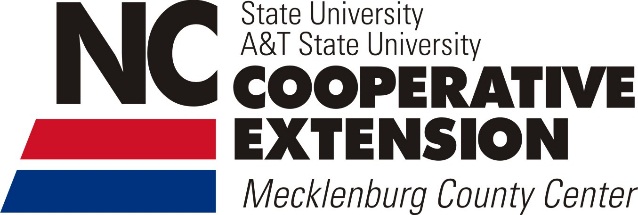 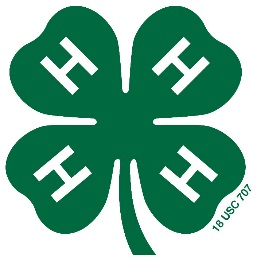 AGENDA
http://www.ces.ncsu.edu/4-h-advisory-council/Regular Session						Cooperative Extension OfficeWednesday							1418 Armory Drive	January 28th, 2015			     			Charlotte, NC  28204            START SESSION (6:00 PM) Call to Order (4-H Staff)II.	INTRODUCTION(s) (6:05 pm)	Council Members, Staff, and GuestsIII.	APPROVAL OF AGENDA ITEMS BY CONSENTOctober 22nd, 2014 meeting minutes (6:15 pm)IV.	4-H ADVISORY COUNCIL OFFICER ELECTIONS (6:20 pm) (Nelson McCaskill)Officer Role DescriptionsVolunteers?Group Vote/ElectionsV.	REPORTS (for information only)Cooperative Extension Administrative Update (Nelson McCaskill, CED) (6:35 pm)4-H Program Report (4-H Staff) (6:45 pm)
VI.	ACTIVITYA.   4-H Yoga  (4-H Staff) (7:00 pm)VII.	ITEMS TO CONSIDER FOR ACTION/NEW BUSINESS (7:15 pm) (4-H Staff)A.   4-H 2015 Plan of Work (goals, activities, and ideas - brainstorm/feedback)B.   4-H at Extension Awareness Event (May 16th from 10 am – noon)   C.   4-H Summer Fun (June-August)	D.   Other Business?VIII.	UPCOMING EVENTS OF IMPORTANCE2015 Cooperative Extension: 4-H Advisory Council Meeting Schedule:Dates - TBA.VIIII.	ADJOURN (8:00 PM)